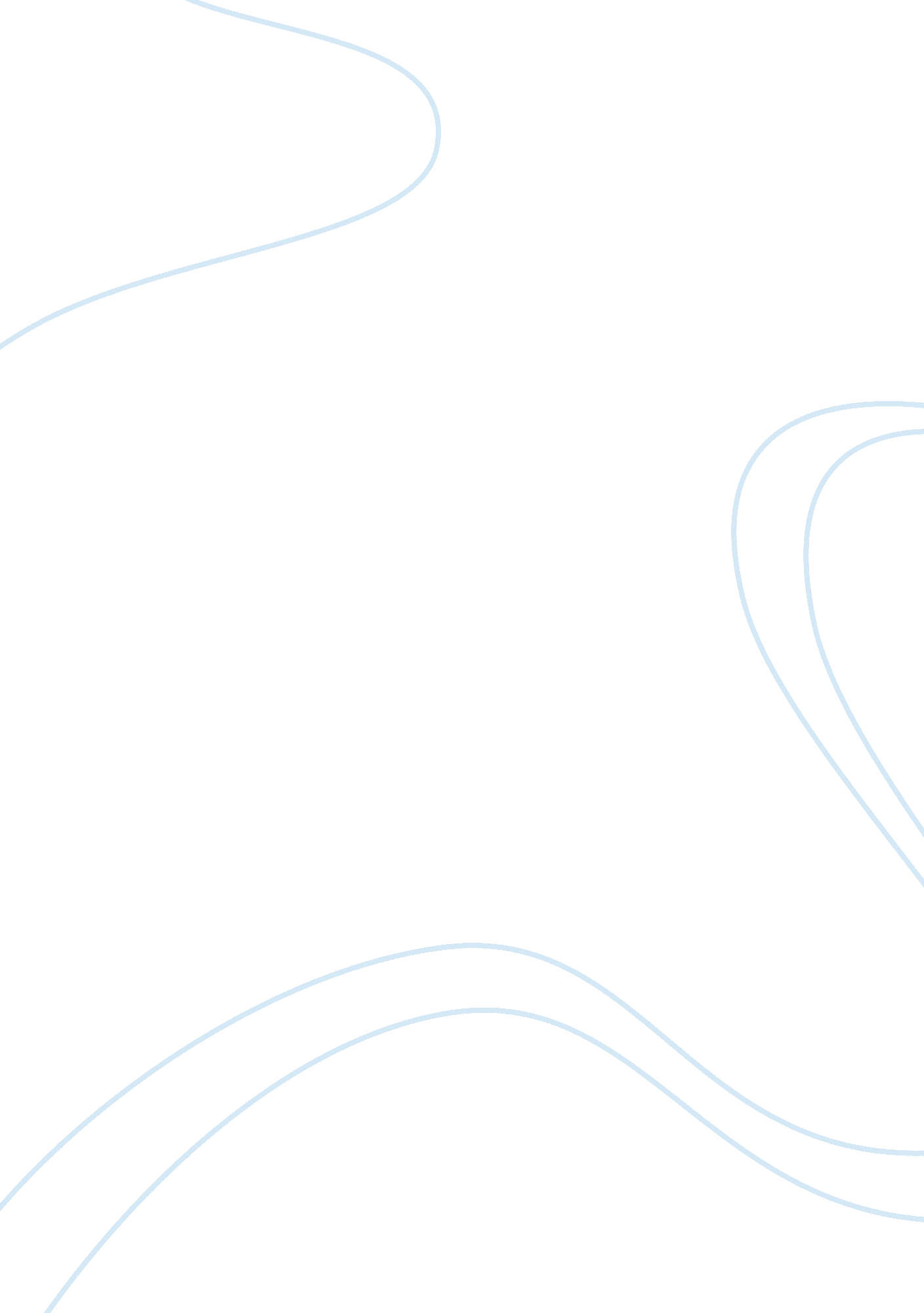 Sports communication discussion question aLiterature, Russian Literature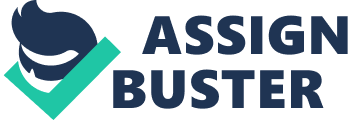 The paper " Sports Communication" is an exceptional example of an assignment on journalism and communication. Electronic media outlets and their coverage in sports focus in the verbal discussion. In this regards, the sports reporter introduces opinions that stimulate and gives room for discussion. Some reporters at some point have the compassion to the players, the fans, local teams and give opinions in that regard. Some reporters end up bringing in social commendatory reporting in that discussion of provocative topics such as race, gender, and sexual preferences. Having knowledge of all these techniques helps in building and upholding self-confidence, and eloquence in increasing the marketing of sport as a personality (Boyle, 2012). Being close to voice coaches while having an ambition of becoming a radio or television sports reporters, is the best decision. Another beneficial aspect to about is to have varied expertise; it will help more on the competitiveness of the job market. In print journalism, it deals with writers and editors. The channel makes use of pictures in most cases that illustrate how one game did proceed and the actions. Indifferent to discussions in the electronic media, print media has no direct feedback or discussion; it merely presents the facts and news as they are. In addition, print media has no live feed of the sporting event taking place. It covers history; after accomplishment (Ketterer, McGuire & Murray, 2013). It is more of a summary and review of what happened. The generational gap available today has seen the emergence of varied electronic media, including social media platforms. In that regard, sporting has shifted more from being a review to live coverage, live comments, and feeds. 

Radio media outlet coverage in the sports sector played a vital role in the expansion of this universal career. In the past broadcasting of sport, there was no far-reaching enjoyment and from that past experiences, games, in general, lacked fans. Technology has enabled the transmission of pictures and sound enabling people to watch games thousands of miles away. Uplink and tracking of the satellite is the usual equipment used in television production that revolutionized transmission. In this form, the crew is always bigger compared to that of radio broadcast. Radio broadcast enhanced fans enjoyment, which to the increased fan being pulled into the sports society (Ketterer, McGuire & Murray, 2013). In 2000 AT&T broadband was purchased in the united states and spiral broadcast using the broadband, it served more than 21 million cable subscribers. 
The screening devices have evolved over time. The internet is now streaming broadcasts based on fiber-optic infrastructure and satellite dish orientation. Listening was followed by vision then the print media brought analysis by documenting evidence that persons can seat and discuss concerning the sport of their choice. The internet invented social media where feedback of a live game is shared across the world. It has made live events a thing in the market. The improvement of gadgets from an analog design into a digital platform is just but the beginning. Screening devices have scheduled more live events than before (Sherrick, 2012). Radio journalism may not be as popular as the times when it began yet they are used to air the games with inclinations including interpretation from an international language to the local dialect of the sports fans. 

In the current generation, a game is neither real nor enjoyable without a television or any screening device. Nearly all games re-broadcasted through television or screening devices. From the upcoming technologies, the internet has not only brought content to become a real-time affair. The content of the current media platform is a live event, which is a diversion from the past model of journalism. It has enabled fans to interact with players, coaches, and sports professionals. Through expanded internet technology, fans can purchase merchandise also participating in fantasy leagues among other sports events (Sherrick, 2012). The content that is displayed in the modern gaming world, compared to the previous olden days shows that technology has refurbished sport. Current technology embraces the preparation of sports film, documentaries, update- to date game news, economic boost and social comprehensiveness through team building. The mix has enabled a comprehensive shift in marketing and revenue streams from sport and media into a more stabilized fashion. 
In present days, sports network have spread globally making everybody who is within the network to receive sports signals. The print media from years ago used black and white print pages while status has seen a milestone in colored and 3-D printing technologies bringing the real sensation of the game. Modern journalist content is varied right from reports, analysis, opinions and live coverage (Boyle, 2012). In the past most of the sport, journalism was a reporting affair. The mix of marketing and television cannot be separated, modern journalism have enabled staff to stands out as icons of sport with specialization. 